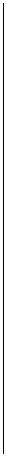 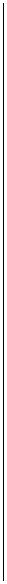 COMPUTER SKILLSBasic computer course from G-TECH Computer education Ranni, keralaAGGREGATE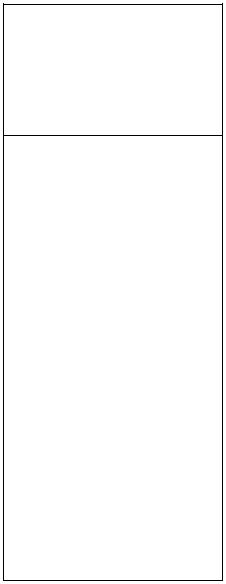 67%73%72%78%WORK EXPERIENCEWorked as a staff nurse in SRI BALAJI ACTION MEDICAL INSTITUTE, Paschim vihar,New Delhi (Medical surgical ward) from 27/08/2012 to 06/10/2013Worked as a staff nurse in FORTIS ESCORTS HEART INSTITUTE, Okhla, New Delhi from 5-11-2013 to 1-6-2015 (Cardiac and General OT)Working as a staff nurse in COMMUNITY MEDICAL CENTER, Villa 241, Al Mankhool, Dubai, UAE, PO box 8055, May 17, 2016 to PresentDUTIES AND RESPONSIBILITIESTo carry out nursing care planMonitoring vital signs and watch for any complicationsOxygen administration and ensuring patient care and safetyMaintain strict aseptic practicesAdminister medications according to 6 rights: right patient, right drug, right dose, right time and right routeMaintaining records and reports and maintain I/O charts etc.Handling of emergency drugsPerform basic medical proceduresPreparation of patient unitProvide health education to patient and his familyIV fluid administration and blood transfusionSending InvestigationAct in behalf of the charge nurse during her absence or holidayEQUIPMENTS HANDLEDNebulizerMechanical VentilatorCardiac MonitorSuction ApparatusInfusion PumpDigital SphygmomanometerAmbu bagDefibrillatorGlucometerOxygen CylinderPulse OxymeterSteam InhalerDigital thermometerECG MachineSurgical TrolleyMEDICAL PROCEDURES ASSISTEDIntubationEnemaWound dressingLumbar punctureBlood transfusionOral and Endotracheal suctioningAdministrating medicationSuturing and suture removalDialysisSURGICAL PROCEDURE ASSISTEDCoronary artery bypass graftingAortic valve replacementMitral valve replacementAppendectomyCholecystectomyTotal knee replacementTrans urethral resection of prostateSpinal fusionORIFHernio PlastyDECLARATION:I affirm that all the information given in the application and resume is true and correct to the best of my knowledge and belief.EDUCATIONAL QUALIFICATIONEDUCATIONAL QUALIFICATIONEDUCATIONAL QUALIFICATIONEDUCATIONAL QUALIFICATIONSERIALCOURSENAME OF THEPERCENTAGEBOARDYEAR OF PASSINGNO.COURSEINSTITUTIONBOARDYEAR OF PASSINGNO.INSTITUTIONS.S.L.CSt. Mary’s V.H.S.S68%Board of public2006 March1Valiyakunnamexamination1Plus twoSt. Mary’s V.H.S.S65%Board of H.S.S2008 MarchValiyakunnamexamination2PROFESSIONAL QUALIFICATIONPROFESSIONAL QUALIFICATIONCOURSENAME OF THEBOARDCOURSEYEARSCOURSEINSTITUTIONBOARDDURATIONPASSINGINSTITUTIONDURATIONPASSINGG.N.M.    Bangalore CityG.N.M.    Bangalore CityKarnataka StateThree & HalfSchool of NursingNursing CouncilYearBangalore(in detailed)1st year200920092nd year201020103rd year20112011Internship20122012